To be offered on AuctionsPlus Tuesday 5th May 2015A/c Breeder, Palmyra Farm Co, Goolgowi, NSW (Bio Security Area)Approx. 500 Prime Samm / Merino X Ewes,Large Frame, Genuine 5/6 years,August shorn, Muelsed, dipped, Ewe guarded.Depastured to Warburn Stud Poll Dorset rams from 1/1/2015 for 7 weeks (To be scanned).Highly Recommended.Please Contact:Gavin Brady,Rawlinson & Brown P/LGriffith. 0428696873.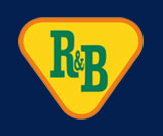 